The application process requires that applicants meet all criteria for appropriate governance of a prescribing role. Please complete this form electronically, add your name to all pages, enter dates in DD/MM/YYYY format, ensure all sections are signed and dated by the relevant person and scan the form for submission to the chosen university.You must complete all sections fully and accurately before submission to avoid delays in starting the course. However, submission of an application does not guarantee the offer of a place on a course or your preferred cohort.Universities may require applicants to meet additional entry criteria and details are available from the University. Universities will contact the applicant on receipt of this application. If applicants are uncertain whether their application has been received, they should contact the relevant University admissions team. You can find links to course webpages, privacy notices and contact details here: www.hecooperative.co.uk/nmp-area/nmp-courses-uk/2You may be required to meet your employing organisation’s criteria before submitting an application. This may include the submission of a completed application form several months in advance of the course start date. Please contact your organisation’s Non-Medical Prescribing Lead as early as possible in the process. Please retain a copy of your completed application form for future reference.Applicant name: Applicant name: Applicant name: Applicant name: Applicant name: By completing section 3, Practice Assessors and Practice Supervisors are confirming that they meet the NMC’s Standards for student supervision and assessment.The Royal Pharmaceutical Society (RPS) has published A competency framework for designated prescribing practitioners, which details the knowledge, skills and behaviours required of the designated practitioner responsible for the trainee prescriber’s period of learning in practice. The term designated prescribing practitioner is used to cover all of the regulators’ titles (Designated Medical Practitioner, Designated Prescribing Practitioner, Practice Supervisor, Practice Assessor and Practice Educator).Applicants must ensure that the relevant parts of this section are fully completed:Part 3a is the details of and eligibility criteria for the Practice AssessorPart 3b is the details of the learning environmentPart 3c is the details and eligibility criteria for the Practice SupervisorApplicant name: Applicant name: As part of the quality assurance process, the Practice Assessor must confirm the learning environment meets the following requirements.Applicant name: In addition to a Practice Assessor, all NMC-registered applicants must have a Practice Supervisor who meets the criteria below. The Practice Assessor should not also act as the Practice Supervisor for the same student.*non-medical prescribers onlyApplicant name: 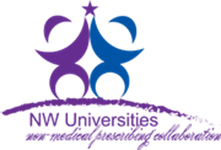 North West Universities NMP collaborationApplication Form for Community Practitioner NursePrescribing (V150) coursesNotes for applicantsSection 1 (to be completed by the applicant)Section 1 (to be completed by the applicant)Section 1 (to be completed by the applicant)Section 1 (to be completed by the applicant)Section 1 (to be completed by the applicant)Chosen university Bolton Chester Cumbria UCLANPreferred start dateHow will the course be funded?(The applicant is responsible for ensuring they have funding in place.) EmployerSelf-fundingOther (please specify) EmployerSelf-fundingOther (please specify) EmployerSelf-fundingOther (please specify) EmployerSelf-fundingOther (please specify) Section 1a: personal details (to be completed by the applicant)Section 1a: personal details (to be completed by the applicant)First name(s)SurnameTitle (Mr/Mrs/Ms/Dr/other)Previous surnameDate of birthHome addressPostcodeHome email addressPhone numberNMC registration number(Level 1 registration)Job titleEmployer/Trust (or state if self-employed)Work addressPostcodeWork telephone numberWork email addressCountry of birthNationalityCountry of domicile/area of permanent residenceApplicants not born in the United KingdomApplicants not born in the United KingdomDate of first entry to the UKDate of most recent entry to the UK (apart from holidays)Date from which you have been granted permanent residence in the UKIf you are a non-British EU national not living in the UK, will you have been living in the EU for three years by 1 September of the year in which the course begins? Yes NoProfessional and academic qualificationsProvide details of your qualifications that led to professional registration. Please check with your chosen University whether transcripts/certificates must be submitted as part of your application.Professional and academic qualificationsProvide details of your qualifications that led to professional registration. Please check with your chosen University whether transcripts/certificates must be submitted as part of your application.Professional and academic qualificationsProvide details of your qualifications that led to professional registration. Please check with your chosen University whether transcripts/certificates must be submitted as part of your application.Professional and academic qualificationsProvide details of your qualifications that led to professional registration. Please check with your chosen University whether transcripts/certificates must be submitted as part of your application.Date obtainedQualification/s leading to professional registrationAcademic level (ie, degree, diploma, master’s)Course providerPlease also provide details of other postgraduate and CPD courses (most recent first). GCSEs/A-Levels are not required.Please also provide details of other postgraduate and CPD courses (most recent first). GCSEs/A-Levels are not required.Please also provide details of other postgraduate and CPD courses (most recent first). GCSEs/A-Levels are not required.Please also provide details of other postgraduate and CPD courses (most recent first). GCSEs/A-Levels are not required.Date obtainedCourse titleAcademic levelCourse providerDo you consider that you have the competence, experience and academic ability to study at the level required to undertake the community practitioner nurse prescribing programme?Do you consider that you have the competence, experience and academic ability to study at the level required to undertake the community practitioner nurse prescribing programme? Yes NoAre you applying for the course at degree level (FHEQ6) or at master’s level (FHEQ7)? (To be eligible for master’s level study, you are usually required to have a degree. Check with the University for details.)Are you applying for the course at degree level (FHEQ6) or at master’s level (FHEQ7)? (To be eligible for master’s level study, you are usually required to have a degree. Check with the University for details.) Degree level (6) Master’s level (7)Have you previously commenced but not completed a non-medical prescribing course?Have you previously commenced but not completed a non-medical prescribing course? Yes NoIf yes, please give course dates, university name and reason for non-completion.Section 1b: criminal conviction check (to be completed by the applicant)Section 1b: criminal conviction check (to be completed by the applicant)Section 1b: criminal conviction check (to be completed by the applicant)Section 1b: criminal conviction check (to be completed by the applicant)All applicants should be aware that for courses in health or with children and vulnerable adults, any criminal convictions, including sentencing and cautions (including verbal cautions), reprimands, final warnings and bind-over orders are exempt from the Rehabilitation of Offenders Act 1974. As part of your application, you and your employer must confirm that you have had a satisfactory enhanced criminal convictions check (from the Disclosure and Barring Service (DBS) in England/Wales) or an AccessNI check (in Northern Ireland) within the last three years. Applicants from Scotland must be current members of the Protection of Vulnerable Groups (PVG) scheme. If you are an independent practitioner, you must apply for and supply an enhanced DBS disclosure; check with your chosen University for their policy on this. If you are convicted of a criminal offence after you have applied, you must tell the University.Applicant self-declaration (tick the appropriate box): I have a criminal conviction I have not had a criminal conviction since my last criminal conviction check I have never had a criminal convictionAll applicants I have a satisfactory enhanced DBS check (or equivalent in Scotland) obtained within three years of the programme start date My enhanced DBS check has been obtained by my employing organisationAll applicants should be aware that for courses in health or with children and vulnerable adults, any criminal convictions, including sentencing and cautions (including verbal cautions), reprimands, final warnings and bind-over orders are exempt from the Rehabilitation of Offenders Act 1974. As part of your application, you and your employer must confirm that you have had a satisfactory enhanced criminal convictions check (from the Disclosure and Barring Service (DBS) in England/Wales) or an AccessNI check (in Northern Ireland) within the last three years. Applicants from Scotland must be current members of the Protection of Vulnerable Groups (PVG) scheme. If you are an independent practitioner, you must apply for and supply an enhanced DBS disclosure; check with your chosen University for their policy on this. If you are convicted of a criminal offence after you have applied, you must tell the University.Applicant self-declaration (tick the appropriate box): I have a criminal conviction I have not had a criminal conviction since my last criminal conviction check I have never had a criminal convictionAll applicants I have a satisfactory enhanced DBS check (or equivalent in Scotland) obtained within three years of the programme start date My enhanced DBS check has been obtained by my employing organisationAll applicants should be aware that for courses in health or with children and vulnerable adults, any criminal convictions, including sentencing and cautions (including verbal cautions), reprimands, final warnings and bind-over orders are exempt from the Rehabilitation of Offenders Act 1974. As part of your application, you and your employer must confirm that you have had a satisfactory enhanced criminal convictions check (from the Disclosure and Barring Service (DBS) in England/Wales) or an AccessNI check (in Northern Ireland) within the last three years. Applicants from Scotland must be current members of the Protection of Vulnerable Groups (PVG) scheme. If you are an independent practitioner, you must apply for and supply an enhanced DBS disclosure; check with your chosen University for their policy on this. If you are convicted of a criminal offence after you have applied, you must tell the University.Applicant self-declaration (tick the appropriate box): I have a criminal conviction I have not had a criminal conviction since my last criminal conviction check I have never had a criminal convictionAll applicants I have a satisfactory enhanced DBS check (or equivalent in Scotland) obtained within three years of the programme start date My enhanced DBS check has been obtained by my employing organisationAll applicants should be aware that for courses in health or with children and vulnerable adults, any criminal convictions, including sentencing and cautions (including verbal cautions), reprimands, final warnings and bind-over orders are exempt from the Rehabilitation of Offenders Act 1974. As part of your application, you and your employer must confirm that you have had a satisfactory enhanced criminal convictions check (from the Disclosure and Barring Service (DBS) in England/Wales) or an AccessNI check (in Northern Ireland) within the last three years. Applicants from Scotland must be current members of the Protection of Vulnerable Groups (PVG) scheme. If you are an independent practitioner, you must apply for and supply an enhanced DBS disclosure; check with your chosen University for their policy on this. If you are convicted of a criminal offence after you have applied, you must tell the University.Applicant self-declaration (tick the appropriate box): I have a criminal conviction I have not had a criminal conviction since my last criminal conviction check I have never had a criminal convictionAll applicants I have a satisfactory enhanced DBS check (or equivalent in Scotland) obtained within three years of the programme start date My enhanced DBS check has been obtained by my employing organisationDBS disclosure numberIssue date: I have subscribed to the DBS update service and consent to the university carrying out a status check.Signed (applicant): ___________________________________________	Date: _________________________ I have subscribed to the DBS update service and consent to the university carrying out a status check.Signed (applicant): ___________________________________________	Date: _________________________ I have subscribed to the DBS update service and consent to the university carrying out a status check.Signed (applicant): ___________________________________________	Date: _________________________ I have subscribed to the DBS update service and consent to the university carrying out a status check.Signed (applicant): ___________________________________________	Date: _________________________Please note: The University will advise if a copy of the DBS certificate is to be submitted by the applicant.Please note: The University will advise if a copy of the DBS certificate is to be submitted by the applicant.Please note: The University will advise if a copy of the DBS certificate is to be submitted by the applicant.Please note: The University will advise if a copy of the DBS certificate is to be submitted by the applicant.Section 1c: personal statement (to be completed by the applicant)All applicants must provide a short statement that identifies how they expect prescribing to benefit their role. They must also demonstrate how they have worked in partnership with service users to reach shared decisions in the design and evaluation of care. In addition, applicants must demonstrate how they reflect on their own performance and take responsibility for their own continuing professional development (CPD), including the development of networks for support, reflection and learning.Signed (applicant): ______________________________________________	Date: ______________________Section 2 (to be completed by line manager). All parts MUST be completed.Section 2 (to be completed by line manager). All parts MUST be completed.Section 2a: suitability of the applicant to prescribe and confirmation of good health and character to enable safe and effective practiceSection 2a: suitability of the applicant to prescribe and confirmation of good health and character to enable safe and effective practiceIs the applicant a Registered Nurse (level 1), midwife or SCPHN eligible to undertake V150 Community Practitioner Nurse Prescribing preparation? Yes NoIs there a clinical need within the applicant’s role to justify prescribing? Yes NoDoes the applicant have the commitment of their employer to enable access to a prescribing budget and make other necessary arrangements for prescribing on qualification? Yes NoDoes the applicant have a suitable supervision arrangement to complete 65-75* hours of learning in practice?Practice Assessor (see eligibility criteria in section 3a and 3b) andPractice Supervisor (see eligibility criteria in section 3c) Yes NoDoes the applicant have the competence, experience and academic ability to study at the level required to undertake the community practitioner nurse prescribing programme? Yes NoDoes the applicant have evidence of the ability to study at degree/master’s level?What is the applicant’s highest level of academic attainment? Please tick below: Degree		 Postgraduate Certificate			 Postgraduate Diploma		 MA/MSc Other (please specify)  Yes NoDoes the applicant have appropriate numeracy skills to undertake drug calculations? Yes NoDoes the applicant demonstrate the necessary competencies to work in partnership with service users to reach shared decisions in the design and evaluation of care? Yes NoDoes the applicant have up to date clinical, pharmacological and pharmaceutical knowledge relevant to the scope of practice of a Community Practitioner Nurse Prescriber? Yes NoIs the applicant capable of safe, effective practice (at an appropriate level of proficiency for the programme) in clinical/health assessment, diagnostics/care management, planning and evaluation of care? Yes NoAs the applicant’s Line Manager, I confirm the above.Signed (line manager): ______________________________________________	Date: ___________________As the applicant’s Line Manager, I confirm the above.Signed (line manager): ______________________________________________	Date: ___________________Section 2b: confirmation of suitability to prescribe and release from practice (to be completed by line manager)Line Manager confirmation of good health and character to enable safe and effective practice: the applicant’s line manager must confirm that the applicant is of good health and character to enable safe and effective prescribing practice. The applicant must be in good standing with their professional regulatory body and must not be under investigation for practice-related issues.Line Manager agreement for release from practice for the applicant to undertake course theory and clinical practice: this period of training may lead to a recordable qualification with the NMC so contact day attendance and recorded achievement of all theory and practice hours are mandatory irrespective of the mode of programme delivery. Students will be unable to record their qualification until all learning hours and assessments are achieved and there is a time limit in which they must do this.Universities operate a blended learning approach to the programme whereby between 8-10* study days are split between university attendance and distance learning. This approach improves the flexibility of release time required, but this does not reduce the total mandatory time needed for study by the student. If the employer is not able to agree to full release support for the 8-10* study days required of the course and 65-75* hours period of learning, supervision and assessment in clinical practice, an agreement with the applicant must be in place to identify the commitment of the employer and of the learner for completion of the course.(continues on next page)As the applicant’s line manager, I confirm that the applicant has received an appraisal of their suitability to prescribe and is of good health and character to enable safe and effective practice. The applicant is in good standing with their professional regulatory body, does not have conditions relating to their practice, and is not under investigation for practice-related issues.I confirm that an agreement is in place to enable the applicant to complete 8-10* study days and 65-75* hours of learning, supervision and assessment in clinical practice and that the applicant will have a prescribing role on the successful completion of the programme and annotation on the NMC register.* Please confirm the number of contact days with the preferred university.As the applicant’s line manager, I confirm that the applicant has received an appraisal of their suitability to prescribe and is of good health and character to enable safe and effective practice. The applicant is in good standing with their professional regulatory body, does not have conditions relating to their practice, and is not under investigation for practice-related issues.I confirm that an agreement is in place to enable the applicant to complete 8-10* study days and 65-75* hours of learning, supervision and assessment in clinical practice and that the applicant will have a prescribing role on the successful completion of the programme and annotation on the NMC register.* Please confirm the number of contact days with the preferred university.As the applicant’s line manager, I confirm that the applicant has received an appraisal of their suitability to prescribe and is of good health and character to enable safe and effective practice. The applicant is in good standing with their professional regulatory body, does not have conditions relating to their practice, and is not under investigation for practice-related issues.I confirm that an agreement is in place to enable the applicant to complete 8-10* study days and 65-75* hours of learning, supervision and assessment in clinical practice and that the applicant will have a prescribing role on the successful completion of the programme and annotation on the NMC register.* Please confirm the number of contact days with the preferred university.NameJob titleOrganisationEmail addressSigned (line manager): ______________________________________________	Date: _________________Signed (line manager): ______________________________________________	Date: _________________Signed (line manager): ______________________________________________	Date: _________________Section 2c: Disclosure and Barring Service (DBS) check (the relevant declaration must be completed on all applications)Section 2c: Disclosure and Barring Service (DBS) check (the relevant declaration must be completed on all applications)Section 2c: Disclosure and Barring Service (DBS) check (the relevant declaration must be completed on all applications)Section 2c: Disclosure and Barring Service (DBS) check (the relevant declaration must be completed on all applications)Employed applicants (to be completed by line manager/employer)Employed applicants (to be completed by line manager/employer)Employed applicants (to be completed by line manager/employer)Employed applicants (to be completed by line manager/employer)Employers must undertake an appraisal of a registrant’s suitability to prescribe before they apply for a training place. Employers must also have the necessary clinical governance infrastructure in place (including the relevant DBS check) to enable the registrant to prescribe once they are qualified to do so. Therefore, all applicants are required to provide evidence to the University of an enhanced DBS check obtained by the applicant’s employing organisation within three years of the programme start date. Please note, obtaining a DBS check is the responsibility of the employer, and Universities do not undertake DBS checks on employed applicants.Employers must undertake an appraisal of a registrant’s suitability to prescribe before they apply for a training place. Employers must also have the necessary clinical governance infrastructure in place (including the relevant DBS check) to enable the registrant to prescribe once they are qualified to do so. Therefore, all applicants are required to provide evidence to the University of an enhanced DBS check obtained by the applicant’s employing organisation within three years of the programme start date. Please note, obtaining a DBS check is the responsibility of the employer, and Universities do not undertake DBS checks on employed applicants.Employers must undertake an appraisal of a registrant’s suitability to prescribe before they apply for a training place. Employers must also have the necessary clinical governance infrastructure in place (including the relevant DBS check) to enable the registrant to prescribe once they are qualified to do so. Therefore, all applicants are required to provide evidence to the University of an enhanced DBS check obtained by the applicant’s employing organisation within three years of the programme start date. Please note, obtaining a DBS check is the responsibility of the employer, and Universities do not undertake DBS checks on employed applicants.Employers must undertake an appraisal of a registrant’s suitability to prescribe before they apply for a training place. Employers must also have the necessary clinical governance infrastructure in place (including the relevant DBS check) to enable the registrant to prescribe once they are qualified to do so. Therefore, all applicants are required to provide evidence to the University of an enhanced DBS check obtained by the applicant’s employing organisation within three years of the programme start date. Please note, obtaining a DBS check is the responsibility of the employer, and Universities do not undertake DBS checks on employed applicants.Line manager declarationLine manager declarationLine manager declarationLine manager declarationI understand that the University will not undertake a DBS check and that all applicants are required to have an enhanced DBS check within three years of the programme start date.I can confirm that the applicant has a satisfactory enhanced DBS check (or equivalent in their home nation) obtained by their employing organisation and within the period identified above.I understand that the University will not undertake a DBS check and that all applicants are required to have an enhanced DBS check within three years of the programme start date.I can confirm that the applicant has a satisfactory enhanced DBS check (or equivalent in their home nation) obtained by their employing organisation and within the period identified above.I understand that the University will not undertake a DBS check and that all applicants are required to have an enhanced DBS check within three years of the programme start date.I can confirm that the applicant has a satisfactory enhanced DBS check (or equivalent in their home nation) obtained by their employing organisation and within the period identified above.I understand that the University will not undertake a DBS check and that all applicants are required to have an enhanced DBS check within three years of the programme start date.I can confirm that the applicant has a satisfactory enhanced DBS check (or equivalent in their home nation) obtained by their employing organisation and within the period identified above.DBS disclosure numberIssue date of DBS disclosure: I can confirm that the applicant has subscribed to the DBS update service.Signed (line manager): ______________________________________________	Date: ___________________ I can confirm that the applicant has subscribed to the DBS update service.Signed (line manager): ______________________________________________	Date: ___________________ I can confirm that the applicant has subscribed to the DBS update service.Signed (line manager): ______________________________________________	Date: ___________________ I can confirm that the applicant has subscribed to the DBS update service.Signed (line manager): ______________________________________________	Date: ___________________Section 3 (to be completed by the applicant’s Practice Assessor and Practice Supervisor)Section 3a: details of and eligibility criteria for the Practice Assessor (to be completed by the Practice Assessor)Section 3a: details of and eligibility criteria for the Practice Assessor (to be completed by the Practice Assessor)Section 3a: details of and eligibility criteria for the Practice Assessor (to be completed by the Practice Assessor)Section 3a: details of and eligibility criteria for the Practice Assessor (to be completed by the Practice Assessor)Name of Practice AssessorClinical area of practiceTitle/positionProfessional qualificationsPrescribing qualificationDate of annotation:NMC registration numberEmploying organisationWork addressPostcodeTelephone numberWork email addressI agree to facilitate the 65-75* hours of learning, supervision and assessment in clinical practice. I will oversee, support and assess the competence of the applicant’s clinical practice with patients in collaboration with academic and workplace partners. I agree to assess their suitability for the award based on their completion of the period of learning in practice and demonstration of the requisite competencies of a Community Practitioner Nurse Prescriber.Signed (Practice Assessor): ______________________________________________	Date: ________________I agree to facilitate the 65-75* hours of learning, supervision and assessment in clinical practice. I will oversee, support and assess the competence of the applicant’s clinical practice with patients in collaboration with academic and workplace partners. I agree to assess their suitability for the award based on their completion of the period of learning in practice and demonstration of the requisite competencies of a Community Practitioner Nurse Prescriber.Signed (Practice Assessor): ______________________________________________	Date: ________________I agree to facilitate the 65-75* hours of learning, supervision and assessment in clinical practice. I will oversee, support and assess the competence of the applicant’s clinical practice with patients in collaboration with academic and workplace partners. I agree to assess their suitability for the award based on their completion of the period of learning in practice and demonstration of the requisite competencies of a Community Practitioner Nurse Prescriber.Signed (Practice Assessor): ______________________________________________	Date: ________________I agree to facilitate the 65-75* hours of learning, supervision and assessment in clinical practice. I will oversee, support and assess the competence of the applicant’s clinical practice with patients in collaboration with academic and workplace partners. I agree to assess their suitability for the award based on their completion of the period of learning in practice and demonstration of the requisite competencies of a Community Practitioner Nurse Prescriber.Signed (Practice Assessor): ______________________________________________	Date: ________________All of the following criteria must be met (to be completed by the Practice Assessor).All of the following criteria must be met (to be completed by the Practice Assessor).The Practice Assessor must be an NMC-registered practitioner who:Please tickIs in good standing with the NMC, has no conditions relating to their practice and is not under investigation for issues related to professionalism or practice.Is an active prescriber who normally has at least three years of recent clinical and prescribing experience for a group of patients/clients in the relevant field of practice and attained the professional skills and knowledge to oversee, support and assess prescribers-in-training.Is able to demonstrate that they meet all competencies within A competency framework for all prescribers.Has experience or training in teaching and/or supervising in practice.Normally works with the applicant. (If this is not possible, the applicant must ensure that arrangements are in place for another appropriately qualified and experienced prescriber to take on the role of supporting and supervising the applicant as a prescriber in training. Please note that learning in practice must relate to the clinical area in which the trainee prescriber will ultimately be carrying out their prescribing role).Is sufficiently impartial to the outcome for the applicant and, wherever possible, should not be the same person sponsoring them to undertake the programme.Has the support of the employing organisation to act as the Practice AssessorIs familiar with the requirements of the programme and the need for the applicant to achieve the learning outcomes.Agrees to retain the primary responsibility for the overall supervision and assessment of the applicant as a prescriber in training while working in collaboration with academic and workplace partners during the applicant’s period of learning in practice.Can ensure there are sufficient opportunities to periodically observe the student in order to inform decisions for assessment and progressionCan ensure there are sufficient opportunities to gather and coordinate feedback from the Practice Supervisor and other relevant people in order to be assured about decisions relating to student assessment and progression.Agrees to work in partnership with the nominated Academic Assessor to evaluate and recommend the student for progression in line with programme standards.As the applicant’s Practice Assessor, I confirm I meet the above criteria and I am able to demonstrate that I meet all competencies within A competency framework for designated prescribing practitioners.Signed (PA): _____________________________________________________	Date: ___________________By signing this form, I agree to my name and email address being shared with the Health and Education Co-operative for the purpose of registration to use the Designated Prescribing Practitioner e-learning resource. I understand that I can access their privacy notice at: www.hecooperative.co.uk.You can also self-register to access this resource at www.hecooperative.co.uk/product-and-resource-information/dpp if you would like to develop your understanding of the roles and responsibilities involved or the regulatory standards for prescribing training.As the applicant’s Practice Assessor, I confirm I meet the above criteria and I am able to demonstrate that I meet all competencies within A competency framework for designated prescribing practitioners.Signed (PA): _____________________________________________________	Date: ___________________By signing this form, I agree to my name and email address being shared with the Health and Education Co-operative for the purpose of registration to use the Designated Prescribing Practitioner e-learning resource. I understand that I can access their privacy notice at: www.hecooperative.co.uk.You can also self-register to access this resource at www.hecooperative.co.uk/product-and-resource-information/dpp if you would like to develop your understanding of the roles and responsibilities involved or the regulatory standards for prescribing training.Section 3b: the learning environment (to be completed by the Practice Assessor).Standard statement Please tickAll of our learning environments are with CQC-registered providers (or equivalent) that have no conditions orrecommendations relating to medicines management, prescribing or support for learners.Our policies and procedures within our learning environment areas reflect health and safety legislation, employment legislation and equality of opportunity.Our human resources management processes reflect current good practice in relation to recruitment, retention, development of staff and promote equality, inclusivity and diversity.Our staff understand and manage specific risks to students and risk assessments are carried out in our learning environments.We ensure that students have access to appropriate clinical equipment, books, journals, educational and IT facilities, including internet access, (where practicable) when they are in our learning environments.We have mechanisms in place in our learning environments to ensure early recognition of poor student performance and for taking appropriate and prompt action.Our learning environment supervisors and/or assessors are aware of student’s learning outcomes so that they are able to agree with the student an individual learning contract for the period of learning in practice.We provide students with regular opportunities to discuss their progress towards meeting their learning contract with their practice supervisors and assessors.We take action on evaluation/feedback information that students give us on the quality of their learning experience during their period of learning in practice.We provide students with an orientation/induction to each learning environment.Our learning environments ensure that provision is made for students to reflect in/on practice and link practice explicitly with their theoretical underpinning.Our learning environments provide varied learning opportunities that enable students to achieve learning outcomes through observing skilled professionals deliver service and care; participating, under supervision, in the delivery of treatment and care; practising in an environment that respects users’ rights, privacy and dignity.Our staff, who act as supervisors and/or assessors of students, demonstrate evidence-based practice, teaching and assessment.We provide learning opportunities in environments that are appropriate to the level and need of the student and provide opportunities for interprofessional working.Our approach to assessment is that it is a continuous process with an adequate formative function that helps develop student abilities/intellectual skills and which leads to the judgement of achievement against agreed performance criteria.We are committed to creating a safe learning culture that encourages participation and open discussion to support learning. I confirm all the above standards will be met whilst the student undertakes the period of learning and assessment in practice. (If there are any exceptions, please identify these on a separate page.)Signed (Practice Assessor): ______________________________________________	Date: ________________I confirm all the above standards will be met whilst the student undertakes the period of learning and assessment in practice. (If there are any exceptions, please identify these on a separate page.)Signed (Practice Assessor): ______________________________________________	Date: ________________Section 3c: details of and eligibility criteria for Practice Supervisors (PS) (to be completed by the Practice Supervisor)Name of Practice SupervisorClinical area of practiceTitle/positionProfessional qualificationsPrescribing qualification*Date of annotation*Regulator NMC		 HCPC		 GPhC		 PSNI		 GMC NMC		 HCPC		 GPhC		 PSNI		 GMC NMC		 HCPC		 GPhC		 PSNI		 GMCProfessional registration numberEmploying organisationWork addressPost codeTelephone numberWork email addressThe Practice Supervisor must be a registered prescriber who:Please tickPlease tickHas been an active prescriber for at least 12 months and has current clinical and prescribing experience for a group of patients/clients in the area in which they are providing support, supervision and feedback.Is able to demonstrate that they meet all competencies within A competency framework for all prescribers.Has an understanding of the proficiencies and programme outcomes they are supporting students to achieve.Agrees to support and supervise the student, providing feedback on their progress towards, and achievement of, proficiencies and skills for safe and effective practice as an Independent Prescriber.Agrees to periodically record relevant observations on the conduct, proficiency and achievement of the student, and to share these observations with practice and academic assessors to inform decisions for progression.Will appropriately raise and respond to student conduct and competence concerns.As the applicant’s Practice Supervisor, I can confirm that I meet the above criteria, I am familiar with A competency framework for designated prescribing practitioners and either: I can already demonstrate these competencies; or I am working towards achieving them.Signed (PS): _______________________________________________________	Date: ___________________By signing this form, I agree to my name and email address being shared with the Health and Education Co-operative for the purpose of registration to use the Designated Prescribing Practitioner e-learning resource. I understand that I can access their privacy notice at: www.hecooperative.co.uk.You can also self-register to access this resource at www.hecooperative.co.uk/product-and-resource-information/dpp if you would like to develop your understanding of the roles and responsibilities involved or the regulatory standards for prescribing training.As the applicant’s Practice Supervisor, I can confirm that I meet the above criteria, I am familiar with A competency framework for designated prescribing practitioners and either: I can already demonstrate these competencies; or I am working towards achieving them.Signed (PS): _______________________________________________________	Date: ___________________By signing this form, I agree to my name and email address being shared with the Health and Education Co-operative for the purpose of registration to use the Designated Prescribing Practitioner e-learning resource. I understand that I can access their privacy notice at: www.hecooperative.co.uk.You can also self-register to access this resource at www.hecooperative.co.uk/product-and-resource-information/dpp if you would like to develop your understanding of the roles and responsibilities involved or the regulatory standards for prescribing training.Section 4a (to be completed by the Non-Medical Prescribing (NMP) Lead or equivalent)Where there is no formally appointed NMP Lead, the person responsible for the governance of non-medical prescribing in the applicant’s organisation must sign this section. This person must also identify the nominated person for each practice setting who will actively support the student and address their concerns.Section 4a (to be completed by the Non-Medical Prescribing (NMP) Lead or equivalent)Where there is no formally appointed NMP Lead, the person responsible for the governance of non-medical prescribing in the applicant’s organisation must sign this section. This person must also identify the nominated person for each practice setting who will actively support the student and address their concerns.Non-Medical Prescribing Lead/other nominated prescribing governance leadNon-Medical Prescribing Lead/other nominated prescribing governance leadName (please print):Role/title:Employing organisation:Telephone number:Email address:All applicants:I agree with the above professional undertaking training to become a community practitioner nurse prescriber.Signed (NMP Lead/equivalent): _______________________________________	Date: ___________________All applicants:I agree with the above professional undertaking training to become a community practitioner nurse prescriber.Signed (NMP Lead/equivalent): _______________________________________	Date: ___________________Section 4b (to be completed by the governance lead for the proposed learning environment)Where the applicant proposes to undertake their period of learning in practice in an organisation other than the one in which they are employed, this section must be completed by the person responsible for prescribing governance in that organisation.Section 4b (to be completed by the governance lead for the proposed learning environment)Where the applicant proposes to undertake their period of learning in practice in an organisation other than the one in which they are employed, this section must be completed by the person responsible for prescribing governance in that organisation.Governance lead for the proposed learning environmentGovernance lead for the proposed learning environmentName (please print):Role/title:Employing organisation:Telephone number:Email address:I confirm that the applicant has been approved to undertake supervised practice in this organisation, that they will be supervised at all times and will be indemnified to complete their period of learning, supervision and assessment in clinical practiceSigned (Governance lead): ___________________________________________	Date: ___________________I confirm that the applicant has been approved to undertake supervised practice in this organisation, that they will be supervised at all times and will be indemnified to complete their period of learning, supervision and assessment in clinical practiceSigned (Governance lead): ___________________________________________	Date: ___________________Section 4c (to be completed by the NMP Lead for NHS applicants within the HEE (North West) region only:Non-Medical Prescribing Leads facilitate access to a numeracy assessment which must be completed and passed to the employer’s satisfaction before submitting this application form to the University.Section 4c (to be completed by the NMP Lead for NHS applicants within the HEE (North West) region only:Non-Medical Prescribing Leads facilitate access to a numeracy assessment which must be completed and passed to the employer’s satisfaction before submitting this application form to the University.Section 4c (to be completed by the NMP Lead for NHS applicants within the HEE (North West) region only:Non-Medical Prescribing Leads facilitate access to a numeracy assessment which must be completed and passed to the employer’s satisfaction before submitting this application form to the University.Section 4c (to be completed by the NMP Lead for NHS applicants within the HEE (North West) region only:Non-Medical Prescribing Leads facilitate access to a numeracy assessment which must be completed and passed to the employer’s satisfaction before submitting this application form to the University.Numeracy assessment passed: Yes		 NoDate completed:Signed (NMP Lead/equivalent): _______________________________________	Date: ___________________Signed (NMP Lead/equivalent): _______________________________________	Date: ___________________Signed (NMP Lead/equivalent): _______________________________________	Date: ___________________Signed (NMP Lead/equivalent): _______________________________________	Date: ___________________